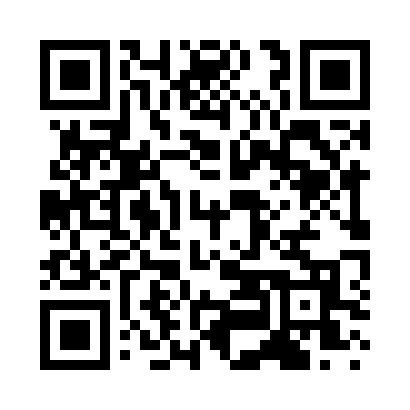 Ramadan times for Coosaw, South Carolina, USAMon 11 Mar 2024 - Wed 10 Apr 2024High Latitude Method: Angle Based RulePrayer Calculation Method: Islamic Society of North AmericaAsar Calculation Method: ShafiPrayer times provided by https://www.salahtimes.comDateDayFajrSuhurSunriseDhuhrAsrIftarMaghribIsha11Mon6:306:307:381:334:567:297:298:3612Tue6:296:297:361:334:567:297:298:3713Wed6:286:287:351:324:567:307:308:3714Thu6:276:277:341:324:577:317:318:3815Fri6:256:257:331:324:577:317:318:3916Sat6:246:247:311:324:577:327:328:4017Sun6:236:237:301:314:577:337:338:4018Mon6:216:217:291:314:587:347:348:4119Tue6:206:207:271:314:587:347:348:4220Wed6:196:197:261:304:587:357:358:4321Thu6:176:177:251:304:587:367:368:4322Fri6:166:167:241:304:587:377:378:4423Sat6:146:147:221:294:597:377:378:4524Sun6:136:137:211:294:597:387:388:4625Mon6:126:127:201:294:597:397:398:4726Tue6:106:107:181:294:597:397:398:4727Wed6:096:097:171:284:597:407:408:4828Thu6:086:087:161:284:597:417:418:4929Fri6:066:067:141:284:597:417:418:5030Sat6:056:057:131:275:007:427:428:5131Sun6:036:037:121:275:007:437:438:511Mon6:026:027:101:275:007:447:448:522Tue6:016:017:091:265:007:447:448:533Wed5:595:597:081:265:007:457:458:544Thu5:585:587:071:265:007:467:468:555Fri5:565:567:051:265:007:467:468:556Sat5:555:557:041:255:007:477:478:567Sun5:545:547:031:255:007:487:488:578Mon5:525:527:021:255:007:487:488:589Tue5:515:517:001:245:007:497:498:5910Wed5:495:496:591:245:007:507:509:00